            CCCAN CHAMPIONSHIPS 2019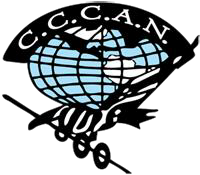 BARBADOSAPPLICATION FORM FOR TECHNICAL OFFICIALSFORMULARIO DE SOLICITUD PARA OFICIAL TECNICOEmail to cccansecretary@gmail.com no later than March 31, 2019NAME/NOMBRE_________________________________SIGNATURE/FIRMA ______________________________EMAIL ADDRESS/DIRECCION ELECTRONICA_______________________________________________________COUNTRY/PAIS: ______________I apply to Officiate in/Solicito para oficiar en:Swimming/Natacion: _____________________________              FINA: LIST #_____________              THE POSITION I CAN FILL IS/LA POSICION QUE PUEDO TRABAJAR ES:             _______________________________Open Water Swimming/Aquas Abiertas ______________             THE POSITION I CAN FILL IS/LA POSICION QUE PUEDO TRABAJAR ES:             _______________________________Artistic Swimming/Natacion Artistica	_______________              THE POSITION I CAN FILL IS/LA POSICION QUE PUEDO TRABAJAR ES:            _________________________              FINA: List # ______________              Participant and Passed  FINA JUDGES SCHOOL/PARTICIPACION y APROBACION EN ESCUELA DE              JUECES FINA :                    PLACE/LUGAR:___________________________________________________YEAR/ANO_______________________              CONFLICT OF INTEREST/CONFLICTO DE INTERESES: Yes or No/Si o No___________________________              CONFLICT IS/DETALLE EL CONFLICTO:________________________________________________________________              EVENT WITH CONFLICT/EVENTO CON CONFLICTO:__________________________________________________Water Polo/Polo Acuatico__________________________             THE POSITION I CAN FILL IS/LA POSICION QUE PUEDO TRABAJAR ES:            ________________________ EXPERIENCE AS A TECHNICAL OFFICIAL DURING THE PAST 4 YEARSEXPERENCIA COMO OFICIAL TECNICO DURANTE LOS ÚLTIMOS 4 AÑOS(List meets/events at which officiated/Lista de competencias/eventos en los que fue oficial) NATIONAL/NACIONAL: 1.____________________________________2. ________________________________3.____________________________________4._________________________________5.____________________________________6._________________________________7.____________________________________8._________________________________9.____________________________________10.________________________________INTERNATIONAL/INTERNACIONAL:1.____________________________________2. ________________________________3.____________________________________4._________________________________5.____________________________________6._________________________________7.____________________________________8._________________________________9.____________________________________10.________________________________MY PRESENT POSITION AS TECHNICAL OFFICIAL IS/MI POSICIÓN ACTUAL COMO OFICIAL TÉCNICO ES:NATIONAL/NACIONAL: 	 		This Form must be signed by the President or Secretary of the National Federation / Este Formulario debe ser firmado por el Presidente o el Secretario de la Federación Nacional.Name/Nombre 	 	_Title/Titulo 	Date/Fecha	Federation Stamp/ Sello Federativo:NOTE: TEAM OFFICIALS MAY NOT ACT AS TECHNICAL OFFICIALS/ LOS FUNCIONARIOS DE EQUIPOS NO PUEDEN ACTUAR COMO OFICIALES TÉCNICOS